Anders celsius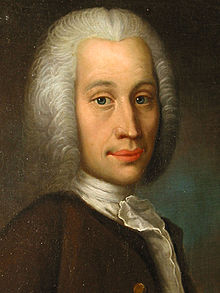 Nationaliter : suédois Periode de temps : 27 novembre 1701 deces 25 avril 1744creation : la creation du degrés de symbole C 